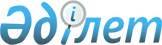 О внесении изменений в решение Тюлькубасского районного маслихата от 27 декабря 2021 года № 17/1-07 "О бюджетах поселковых и сельских округов на 2022-2024 годы"Решение Тюлькубасского районного маслихата Туркестанской области от 30 ноября 2022 года № 26/1-07
      Тюлькубасский районный маслихат РЕШИЛ:
      1. Внести в решение Тюлькубаского районного маслихата от 27 декабря 2021 года № 17/1-07 "О бюджетах поселковых и сельских округов на 2022-2024 годы" следующие изменения:
      пункт 1-15 изложит в следующей редакции:
      "1. Утвердить бюджет сельского округа Акбиик на 2022-2024 годы согласно приложениям 1, 2 и 3 соответственно, в том числе на 2022 год в следующих объемах:
      1) доходы – 54 195 тысяч тенге:
      налоговые поступления – 9 214 тысяч тенге;
      неналоговые поступления – 0;
      поступления от продажи основного капитала –0;
      поступления трансфертов – 44 981 тысяч тенге;
      2) затраты – 55 280 тысяч тенге;
      3) чистое бюджетное кредитование – 0:
      бюджетные кредиты – 0;
      погашение бюджетных кредитов – 0;
      4) сальдо по операциям с финансовыми активами – 0:
      приобретение финансовых активов – 0;
      поступления от продажи финансовых активов государства – 0;
      5) дефицит (профицит) бюджета – -1085 тысяч тенге;
      6) финансирование дефицита (использование профицита) бюджета – 1085 тысяч тенге:
      поступление займов – 0;
      погашение займов – 0;
      используемые остатки бюджетных средств –1085 тысяч тенге.
      2. Утвердить бюджет сельского округа Арыс на 2022-2024 годы согласно приложениям 4, 5 и 6 соответственно, в том числе на 2022 год в следующих объемах:
      1) доходы – 52 469 тысяч тенге:
      налоговые поступления – 9 989 тысяч тенге;
      неналоговые поступления – 0;
      поступления от продажи основного капитала – 0;
      поступления трансфертов – 42 480 тысяч тенге;
      2) затраты – 52 888 тысяч тенге;
      3) чистое бюджетное кредитование – 0:
      бюджетные кредиты – 0;
      погашение бюджетных кредитов – 0;
      4) сальдо по операциям с финансовыми активами – 0:
      приобретение финансовых активов – 0;
      поступление от продажи финансовых активов государства – 0;
      5) дефицит (профицит) бюджета – - 419 тысяч тенге;
      6) финансирование дефицита (использование профицита) бюджета –419 тысяч тенге:
      поступление займов – 0;
      погашение займов – 0;
      используемые остатки бюджетных средств –419 тысяч тенге.
      3. Утвердить бюджет сельского округа Балыкты на 2022-2024 годы согласно приложениям 7, 8 и 9 соответственно, в том числе на 2022 год в следующих объемах:
      1) доходы – 73 221 тысяч тенге:
      налоговые поступления –21 173 тысяч тенге;
      неналоговые поступления – 0;
      поступления от продажи основного капитала – 0;
      поступления трансфертов – 52 048 тысяч тенге;
      2) затраты – 74 565 тысяч тенге;
      3) чистое бюджетное кредитование – 0:
      бюджетные кредиты – 0;
      погашение бюджетных кредитов – 0;
      4) сальдо по операциям с финансовыми активами – 0:
      приобретение финансовых активов – 0;
      поступление от продажи финансовых активов государства – 0;
      5) дефицит (профицит) бюджета – -1344 тысяч тенге;
      6) финансирование дефицита (использование профицита) бюджета – 1344 тысяч тенге:
      поступление займов – 0;
      погашение займов – 0;
      используемые остатки бюджетных средств – 1344 тысяч тенге .
      4. Утвердить бюджет сельского округа Жабагылы на 2022-2024 годы согласно приложениям 10, 11 и 12 соответственно, в том числе на 2022 год в следующих объемах:
      1) доходы – 61 677 тысяч тенге:
      налоговые поступления –7 769 тысяч тенге;
      неналоговые поступления – 428 тысяч тенге;
      поступления от продажи основного капитала – 0;
      поступления трансфертов – 53 480 тысяч тенге;
      2) затраты – 62 153 тысяч тенге;
      3) чистое бюджетное кредитование – 0:
      бюджетные кредиты – 0;
      погашение бюджетных кредитов – 0;
      4) сальдо по операциям с финансовыми активами – 0:
      приобретение финансовых активов – 0;
      поступление от продажи финансовых активов государства – 0;
      5) дефицит (профицит) бюджета – -476 тысяч тенге ;
      6) финансирование дефицита (использование профицита) бюджета – 476 тысяч тенге:
      поступление займов – 0;
      погашение займов – 0;
      используемые остатки бюджетных средств – 476 тысяч тенге .
      5. Утвердить бюджет сельского округа Жаскешу на 2022-2024 годы согласно приложениям 13, 14 и 15 соответственно, в том числе на 2022 год в следующих объемах:
      1) доходы – 62 790 тысяч тенге:
      налоговые поступления –12 953 тысяч тенге;
      неналоговые поступления – 10 тысяч тенге ;
      поступленияе от продажи основного капитала – 0;
      поступления трансфертов – 49 827 тысяч тенге;
      2) затраты – 63 434 тысяч тенге;
      3) чистое бюджетное кредитование – 0:
      бюджетные кредиты – 0;
      погашение бюджетных кредитов – 0;
      4) сальдо по операциям с финансовыми активами – 0:
      приобретение финансовых активов – 0;
      поступление от продажи финансовых активов государства – 0;
      5) дефицит (профицит) бюджета – -644 тысяч тенге;
      6) финансирование дефицита (использование профицита) бюджета – 644 тысяч тенге :
      поступление займов – 0;
      погашение займов – 0;
      используемые остатки бюджетных средств – 644 тысяч тенге .
      6. Утвердить бюджет сельского округа Келтемашат на 2022-2024 годы согласно приложениям 16, 17 и 18 соответственно, в том числе на 2022 год следующих объемах:
      1) доходы –51 509 тысяч тенге:
      налоговые поступления –12 077 тысяч тенге;
      неналоговые поступления – 0;
      поступления от продажи основного капитала – 0;
      поступления трансфертов – 39 432 тысяч тенге;
      2) затраты – 51 782 тысяч тенге;
      3)чистое бюджетное кредитование – 0:
      бюджетные кредиты – 0;
      погашение бюджетных кредитов – 0;
      4) сальдо по операциям с финансовыми активами – 0:
      приобретение финансовых активов – 0;
      поступление от продажи финансовых активов государства – 0;
      5) дефицит (профицит) бюджета – -273 тысяч тенге;
      6) финансирование дефицита (использование профицита) бюджета – 273 тысяч тенге:
      поступление займов – 0;
      погашение займов – 0;
      используемые остатки бюджетных средств – 273 тысяч тенге .
      7. Утвердить бюджет сельского округа Кемербастау на 2022-2024 годы согласно приложениям 19, 20 и 21 соответственно, в том числе на 2022 год следующих объемах:
      1) доходы – 56 226 тысяч тенге:
      налоговые поступления – 11 250 тысяч тенге;
      неналоговые поступления – 377 тысяч тенге;
      поступления от продажи основного капитала – 0;
      поступления трансфертов – 44 599 тысяч тенге;
      2) затраты – 57 469 тысяч тенге;
      3) чистое бюджетное кредитование – 0:
      бюджетные кредиты – 0;
      погашение бюджетных кредитов – 0;
      4) сальдо по операциям с финансовыми активами – 0:
      приобретение финансовых активов – 0;
      поступление от продажи финансовых активов государства – 0;
      5) дефицит (профицит) бюджета – -1243 тысяч тенге ;
      6) финансирование дефицита (использование профицита) бюджета –1243 тысяч тенге:
      поступление займов – 0;
      погашение займов – 0;
      используемые остатки бюджетных средств – 1243 тысяч тенге .
      8. Утвердить бюджет сельского округа Майлыкент на 2022-2024 годы согласно приложениям 22, 23 и 24 соответственно, в том числе на 2022 год следующих объемах:
      1) доходы – 207 984 тысяч тенге:
      налоговые поступления –107 149 тысяч тенге;
      неналоговые поступления – 20 тысяч тенге ;
      поступления от продажи основного капитала – 0;
      поступления трансфертов – 100 815 тысяч тенге;
      2) затраты – 211 204 тысяч тенге;
      3) чистое бюджетное кредитование – 0:
      бюджетные кредиты – 0;
      погашение бюджетных кредитов – 0;
      4) сальдо по операциям с финансовыми активами – 0:
      приобретение финансовых активов – 0;
      поступление от продажи финансовых активов государства – 0;
      5) дефицит (профицит) бюджета – -3220 тысяч тенге;
      6) финансирование дефицита (использование профицита) бюджета –3220 тысяч тенге:
      поступление займов – 0;
      погашение займов – 0;
      используемые остатки бюджетных средств – 3220 тысяч тенге .
      9. Утвердить бюджет сельского округа Машат на 2022-2024 годы согласно приложениям 25, 26 и 27 соответственно, в том числе на 2022 год следующих объемах:
      1) доходы –54 531 тысяч тенге:
      налоговые поступления –9 170 тысяч тенге;
      неналоговые поступления – 0;
      поступления от продажи основного капитала – 0;
      поступления трансфертов – 45 361 тысяч тенге;
      2) затраты – 54 963 тысяч тенге;
      3) чистое бюджетное кредитование – 0:
      бюджетные кредиты – 0;
      погашение бюджетных кредитов – 0;
      4) сальдо по операциям с финансовыми активами – 0:
      приобретение финансовых активов – 0;
      поступление от продажи финансовых активов государства – 0;
      5) дефицит (профицит) бюджета – -432 тысяч тенге ;
      6) финансирование дефицита (использование профицита) бюджета –432 тысяч тенге:
      поступление займов – 0;
      погашение займов – 0;
      используемые остатки бюджетных средств – 432 тысяч тенге .
      10. Утвердить бюджет сельского округа Мичурина на 2022-2024 годы согласно приложениям 28, 29 и 30 соответственно, в том числе на 2022 год следующих объемах:
      1) доходы – 62 567 тысяч тенге:
      налоговые поступления – 15 246 тысяч тенге;
      неналоговые поступления –0;
      поступления от продажи основного капитала – 0;
      поступления трансфертов – 47 321 тысяч тенге;
      2) затраты – 62 795 тысяч тенге;
      3) чистое бюджетное кредитование –0:
      бюджетные кредиты – 0;
      погашение бюджетных кредитов – 0;
      4) сальдо по операциям с финансовыми активами – 0:
      приобретение финансовых активов – 0;
      поступление от продажи финансовых активов государства – 0;
      5) дефицит (профицит) бюджета – -228 тысяч тенге ;
      6) финансирование дефицита (использование профицита) бюджета –228 тысяч тенге:
      поступление займов – 0;
      погашение займов – 0;
      используемые остатки бюджетных средств – 228 тысяч тенге.
      11. Утвердить бюджет сельского округа Рыскулова на 2022-2024 годы согласно приложениям 31, 32 и 33 соответственно, в том числе на 2022 год следующих объемах:
      1) доходы – 71 822 тысяч тенге:
      налоговые поступления – 19 187 тысяч тенге;
      неналоговые поступления – 211 тысяч тенге;
      поступления от продажи основного капитала – 0;
      поступления трансфертов – 52 203 тысяч тенге;
      2) затраты – 72 889 тысяч тенге;
      3) чистое бюджетное кредитование – 0:
      бюджетные кредиты – 0;
      погашение бюджетных кредитов – 0;
      4) сальдо по операциям с финансовыми активами – 0:
      приобретение финансовых активов – 0;
      поступление от продажи финансовых активов государства – 0;
      5) дефицит (профицит) бюджета – - 1067 тысяч тенге ;
      6) финансирование дефицита (использование профицита) бюджета – 1067 тысяч тенге:
      поступление займов – 0;
      погашение займов – 0;
      используемые остатки бюджетных средств – 1067 тысяч тенге .
      12. Утвердить бюджет поселкового округа Састобе на 2022-2024 годы cогласно приложениям 34, 35 и 36 соответственно, в том числе на 2022 год следующих объемах:
      1) доходы –73 945 тысяч тенге:
      налоговые поступления –23 533 тысяч тенге;
      неналоговые поступления – 207 тысяч тенге;
      поступления от продажи основного капитала – 0 ;
      поступления трансфертов – 50 142 тысяч тенге;
      2) затраты – 74 499 тысяч тенге;
      3) чистое бюджетное кредитование – 0:
      бюджетные кредиты – 0;
      погашение бюджетных кредитов – 0;
      4) сальдо по операциям с финансовыми активами – 0:
      приобретение финансовых активов – 0;
      поступление от продажи финансовых активов государства – 0;
      5) дефицит (профицит) бюджета – - 554 тысяч тенге;
      6) финансирование дефицита (использование профицита) бюджета – 554 тысяч тенге:
      поступление займов – 0;
      погашение займов – 0;
      используемые остатки бюджетных средств – 554 тысяч тенге.
      13. Утвердить бюджет поселкового округа Тюлькубас на 2022-2024 годы согласно приложениям 37, 38 и 39 соответственно, в том числе на 2022 год следующих объемах:
      1) доходы –91 527 тысяч тенге:
      налоговые поступления –22 594 тысяч тенге;
      неналоговые поступления – 0 ;
      поступления от продажи основного капитала – 0;
      поступления трансфертов – 68 933 тысяч тенге;
      2) затраты – 92 053 тысяч тенге;
      3) чистое бюджетное кредитование – 0;
      бюджетные кредиты – 0;
      погашение бюджетных кредитов – 0;
      4) сальдо по операциям с финансовыми активами – 0;
      приобретение финансовых активов – 0;
      поступление от продажи финансовых активов государства – 0;
      5) дефицит (профицит) бюджета – -526 тысяч тенге;
      6) финансирование дефицита (использование профицита) бюджета –526 тысяч тенге :
      поступление займов – 0;
      погашение займов – 0;
      используемые остатки бюджетных средств – 526 тысяч тенге .
      14. Утвердить бюджет сельского округа Тастумсык на 2022-2024 годы согласно приложениям 40, 41 и 42 соответственно, в том числе на 2022 год следующих объемах:
      1) доходы – 52 112 тысяч тенге:
      налоговые поступления – 8 520 тысяч тенге;
      неналоговые поступления – 0 ;
      поступления от продажи основного капитала –0;
      поступления трансфертов – 43 592 тысяч тенге;
      2) затраты – 52 856 тысяч тенге;
      3) чистое бюджетное кредитование – 0:
      бюджетные кредиты – 0;
      погашение бюджетных кредитов – 0;
      4) сальдо по операциям с финансовыми активами – 0:
      приобретение финансовых активов – 0;
      поступление от продажи финансовых активов государства – 0;
      5) дефицит (профицит) бюджета – -744 тысяч тенге;
      6) финансирование дефицита (использование профицита) бюджета – 744 тысяч тенге:
      поступление займов – 0;
      погашение займов – 0;
      используемые остатки бюджетных средств – 744 тысяч тенге .
      15. Утвердить бюджет сельского округа Шакпак на 2022-2024 годы согласно приложениям 43, 44 и 45 соответственно, в том числе на 2022 год следующих объемах:
      1) доходы – 54 728 тысяч тенге:
      налоговые поступления – 8 007 тысяч тенге;
      неналоговые поступления – 111 тысяч тенге;
      поступления от продажи основного капитала – 0;
      поступления трансфертов – 46 610 тысяч тенге;
      2) затраты – 55 273 тысяч тенге;
      3) чистое бюджетное кредитование – 0:
      бюджетные кредиты – 0;
      погашение бюджетных кредитов – 0;
      4) сальдо по операциям с финансовыми активами – 0:
      приобретение финансовых активов – 0;
      поступление от продажи финансовых активов государства – 0;
      5) дефицит (профицит) бюджета – - 545 тысяч тенге;
      6) финансирование дефицита (использование профицита) бюджета – 545 тысяч тенге :
      поступление займов – 0;
      погашение займов – 0;
      используемые остатки бюджетных средств – 545 тысяч тенге.".
      Приложения 1, 4, 7, 10, 13, 16, 19, 22, 25, 28, 31, 34, 37, 40, 43 к указанному решению изложить в новой редакции согласно приложениям 1, 2, 3, 4, 5, 6, 7, 8, 9, 10, 11, 12, 13, 14, 15 к настояшему решению.
      16. Настоящее решение вводится в действие с 1 января 2022 года. Бюджет Акбиикского сельского округа на 2022 год Бюджет Арысского сельского округа на 2022 год Бюджет Балыктинского сельского округа на 2022 год Бюджет Жабаглинского сельского округана 2022 год Бюджет Жаскешуского сельского округа на 2022 год Бюджет Келтемашатского сельского округа на 2022 год Бюджет Кемербастауского сельского округа на 2022 год Бюджет Майлыкентского сельского округа на 2022 год Бюджет Машатского сельского округа на 2022 год Бюджет Мичуринского сельского округа на 2022 год Бюджет Рыскуловского сельского округана 2022 год Бюджет поселка Cастобе на 2022 год Бюджет поселка Тюлькубас на 2022 год Бюджет Тастумсыкского сельского округа на 2022 год Бюджет Шакпакского сельского округа на 2022 год
					© 2012. РГП на ПХВ «Институт законодательства и правовой информации Республики Казахстан» Министерства юстиции Республики Казахстан
				
      Секретарь районного маслихата

С.Сейсенбаев
Приложение 1 к решению
Тюлькубасского районного маслихата
от 30 октября 2022 года № 26/1-07Приложение 1 к решению
Тюлькубасского районного маслихата
от 27_декабря 2021 года № 17/1-07
Категория
Класс
Подкласс
Подкласс
Наименование
Сумма, тысяч тенге
1
1
1
1
2
3
1. Доходы
54 195
1
Налоговые поступления
9 214
01
Подоходный налог
95
2
2
Индивидуальный подоходный налог
95
04
Hалоги на собственность
8 846
1
1
Hалоги на имущество
497
3
3
Земельный налог
39
4
4
Hалог на транспортные средства
8 308
5
5
Единный земельный налаг
2
05
Внутренние налоги на товары, работы и услуги
273
3
3
Плата за пользование земельными участками
273
2
Неналоговые поступления
0
3
Поступления от продажи основного капитала
0
4
Поступления трансфертов 
44 981
02
Трансферты из вышестоящих органов государственного управления
44 981
3
3
Трансферты из районного (города областного значения) бюджета
44 981
Функциональная группа
Функциональная группа
Функциональная группа
Функциональная группа
Наименование
Сумма, тысяч тенге
Функциональная подпрограмма
Функциональная подпрограмма
Функциональная подпрограмма
Функциональная подпрограмма
Сумма, тысяч тенге
Администратор бюджетных программ
Администратор бюджетных программ
Администратор бюджетных программ
Сумма, тысяч тенге
Программа
Программа
Сумма, тысяч тенге
1
1
1
1
2
3
2. Затраты
55 280
01
Государственные услуги общего характера
47 444
1
Представительные, исполнительные и другие органы, выполняющие общие функции государственного управления
47 444
124
Аппарат акима города районного значения, села, поселка, сельского округа
47 444
001
Услуги по обеспечению деятельности акима города районного значения, села, поселка, сельского округа
46 169
022
Капитальные расходы государственного органа
1 275
07
Жилищно-коммунальное хозяйство
6 022
3
Благоустройство населенных пунктов
6 022
124
Аппарат акима города районного значения, села, поселка, сельского округа
6 022
008
Освещение улиц населенных пунктов
1 680
009
Обеспечение санитарии населенных пунктов
1 402
011
Благоустройство и озеленение населенных пунктов
2 940
15
Трансферты
1 814
1
Трансферты
1 814
124
Аппарат акима города районного значения, села, поселка, сельского округа
1 814
049
Возврат трансфертов общего характера в случаях, предусмотренных бюджетным законодательством
1 814
3. Чистое бюджетное кредитование
0
Бюджетные кредиты
0
Категория
Категория
Категория
Категория
Наименование
Сумма, тысяч тенге
Класс
Класс
Класс
Класс
Сумма, тысяч тенге
Подкласс
Подкласс
Подкласс
Сумма, тысяч тенге
Специфика
Специфика
Сумма, тысяч тенге
Погашение бюджетных кредитов
0
5
Погашение бюджетных кредитов
0
01
Погашение бюджетных кредитов
0
1
Погашение бюджетных кредитов, выданных из государственного бюджета
0
4. Сальдо по операциям с финансовыми активами
0
Приобретение финансовых активов
0
Поступление от продажи финансовых активов государства
0
5. Дефицит (профицит) бюджета
-1085
6. Финансирование дефицита (использование профицита) бюджета
1085
Поступление займов
0
7
Поступление займов
0
Функциональная группа
Функциональная группа
Функциональная группа
Функциональная группа
Наименование
Сумма, тысяч тенге
Функциональная подпрограмма
Функциональная подпрограмма
Функциональная подпрограмма
Функциональная подпрограмма
Сумма, тысяч тенге
Администратор бюджетных программ
Администратор бюджетных программ
Администратор бюджетных программ
Сумма, тысяч тенге
Программа
Программа
Сумма, тысяч тенге
Погашение займов
0
16
Погашение займов
0
1
Погашение займов
0
Категория
Категория
Категория
Категория
Наименование
Сумма, тысяч тенге
Класс
Класс
Класс
Класс
Сумма, тысяч тенге
Подкласс
Подкласс
Подкласс
Сумма, тысяч тенге
Специфика
Специфика
Сумма, тысяч тенге
Используемые остатки бюджетных средств
1085
8
Используемые остатки бюджетных средств
1085
01
Остатки бюджетных средств
1085
1
Свободные остатки бюджетных средств
1085
01
Свободные остатки бюджетных средств
1085Приложение 2 к решению
Тюлькубасского районного маслихата
от 30 октября 2022 года № 26/1-07Приложение 4 к решению
Тюлькубасского районного маслихата
от 27_декабря 2021 года № 17/1-07
Категория
Класс
Подкласс
Подкласс
Наименование
Сумма, тысяч тенге
1
1
1
1
2
3
1. Доходы
52 469
1
Налоговые поступления
9 989
01
Подоходный налог
2 531
2
2
Индивидуальный подоходный налог
2 531
04
Hалоги на собственность
7 439
1
1
Hалоги на имущество
472
3
3
Земельный налог
164
4
4
Hалог на транспортные средства
6 721
5
5
Единный земельный налаг
82
05
Внутренние налоги на товары, работы и услуги
19
3
3
Плата за пользование земельными участками
19
2
Неналоговые поступления
0
3
Поступления от продажи основного капитала
0
4
Поступления трансфертов 
42 480
02
Трансферты из вышестоящих органов государственного управления
42 480
3
3
Трансферты из районного (города областного значения) бюджета
42 480
Функциональная группа
Функциональная группа
Функциональная группа
Функциональная группа
Наименование
Сумма, тысяч тенге
Функциональная подпрограмма
Функциональная подпрограмма
Функциональная подпрограмма
Функциональная подпрограмма
Сумма, тысяч тенге
Администратор бюджетных программ
Администратор бюджетных программ
Администратор бюджетных программ
Сумма, тысяч тенге
Программа
Программа
Сумма, тысяч тенге
1
1
1
1
2
3
2. Затраты
52 888
01
Государственные услуги общего характера
43 799
1
Представительные, исполнительные и другие органы, выполняющие общие функции государственного управления
43 799
124
Аппарат акима города районного значения, села, поселка, сельского округа
43 799
001
Услуги по обеспечению деятельности акима города районного значения, села, поселка, сельского округа
43 521
022
Капитальные расходы государственного органа
278
07
Жилищно-коммунальное хозяйство
4 835
3
Благоустройство населенных пунктов
4 835
124
Аппарат акима города районного значения, села, поселка, сельского округа
4 835
008
Освещение улиц населенных пунктов
3 529
009
Обеспечение санитарии населенных пунктов
807
011
Благоустройство и озеленение населенных пунктов
499
15
Трансферты
4 254
1
Трансферты
4 254
124
Аппарат акима города районного значения, села, поселка, сельского округа
4 254
049
Возврат трансфертов общего характера в случаях, предусмотренных бюджетным законодательством
4 254
3. Чистое бюджетное кредитование
0
Бюджетные кредиты
0
Категория
Категория
Категория
Категория
Наименование
Сумма, тысяч тенге
Класс
Класс
Класс
Класс
Сумма, тысяч тенге
Подкласс
Подкласс
Подкласс
Сумма, тысяч тенге
Специфика
Специфика
Сумма, тысяч тенге
Погашение бюджетных кредитов
0
5
Погашение бюджетных кредитов
0
01
Погашение бюджетных кредитов
0
1
Погашение бюджетных кредитов, выданных из государственного бюджета
0
4. Сальдо по операциям с финансовыми активами
0
Приобретение финансовых активов
0
Поступление от продажи финансовых активов государства
0
5. Дефицит (профицит) бюджета
-419
6. Финансирование дефицита (использование профицита) бюджета
419
Поступление займов
0
7
Поступление займов
0
Функциональная группа
Функциональная группа
Функциональная группа
Функциональная группа
Наименование
Сумма, тысяч тенге
Функциональная подпрограмма
Функциональная подпрограмма
Функциональная подпрограмма
Функциональная подпрограмма
Сумма, тысяч тенге
Администратор бюджетных программ
Администратор бюджетных программ
Администратор бюджетных программ
Сумма, тысяч тенге
Программа
Программа
Сумма, тысяч тенге
Погашение займов
0
16
Погашение займов
0
1
Погашение займов
0
Категория
Категория
Категория
Категория
Наименование
Сумма, тысяч тенге
Класс
Класс
Класс
Класс
Сумма, тысяч тенге
Подкласс
Подкласс
Подкласс
Сумма, тысяч тенге
Специфика
Специфика
Сумма, тысяч тенге
Используемые остатки бюджетных средств
419 
8
Используемые остатки бюджетных средств
419 
01
Остатки бюджетных средств
419 
1
Свободные остатки бюджетных средств
419 
01
Свободные остатки бюджетных средств
419 Приложение 3 к решению
Тюлькубасского районного маслихата
от 30 октября 2022 года № 26/1-07Приложение 7 к решению
Тюлькубасского районного маслихата
от 27_декабря 2021 года № 17/1-07
Категория
Класс
Подкласс
Подкласс
Наименование
Сумма, тысяч тенге
1
1
1
1
2
3
1. Доходы
73 221
1
Налоговые поступления
21 173
01
Подоходный налог
1 165
2
2
Индивидуальный подоходный налог
1 165
04
Hалоги на собственность
19 985
1
1
Hалоги на имущество
987
3
3
Земельный налог
432
4
4
Hалог на транспортные средства
18 540
5
5
Единный земельный налаг
26
05
Внутренние налоги на товары, работы и услуги
23
3
3
Плата за пользование земельными участками
23
2
Неналоговые поступления
0
3
Поступления от продажи основного капитала
0
4
Поступления трансфертов 
52 048
02
Трансферты из вышестоящих органов государственного управления
52 048
3
3
Трансферты из районного (города областного значения) бюджета
52 048
Функциональная группа
Функциональная группа
Функциональная группа
Функциональная группа
Наименование
Сумма, тысяч тенге
Функциональная подпрограмма
Функциональная подпрограмма
Функциональная подпрограмма
Функциональная подпрограмма
Сумма, тысяч тенге
Администратор бюджетных программ
Администратор бюджетных программ
Администратор бюджетных программ
Сумма, тысяч тенге
Программа
Программа
Сумма, тысяч тенге
1
1
1
1
2
3
2. Затраты
74 565
01
Государственные услуги общего характера
61 468
1
Представительные, исполнительные и другие органы, выполняющие общие функции государственного управления
61 468
124
Аппарат акима города районного значения, села, поселка, сельского округа
61 468
001
Услуги по обеспечению деятельности акима города районного значения, села, поселка, сельского округа
61 468
07
Жилищно-коммунальное хозяйство
11 924
3
Благоустройство населенных пунктов
11 924
124
Аппарат акима города районного значения, села, поселка, сельского округа
11 924
008
Освещение улиц населенных пунктов
9 327
009
Обеспечение санитарии населенных пунктов
660
011
Благоустройство и озеленение населенных пунктов
1 937
15
Трансферты
1 173
1
Трансферты
1 173
124
Аппарат акима города районного значения, села, поселка, сельского округа
1 173
049
Возврат трансфертов общего характера в случаях, предусмотренных бюджетным законодательством
1 173
3. Чистое бюджетное кредитование
0
Бюджетные кредиты
0
Категория
Категория
Категория
Категория
Наименование
Сумма, тысяч тенге
Класс
Класс
Класс
Класс
Сумма, тысяч тенге
Подкласс
Подкласс
Подкласс
Сумма, тысяч тенге
Специфика
Специфика
Сумма, тысяч тенге
Погашение бюджетных кредитов
0
5
Погашение бюджетных кредитов
0
01
Погашение бюджетных кредитов
0
1
Погашение бюджетных кредитов, выданных из государственного бюджета
0
4. Сальдо по операциям с финансовыми активами
0
Приобретение финансовых активов
0
Поступление от продажи финансовых активов государства
0
5. Дефицит (профицит) бюджета
-1344
6. Финансирование дефицита ( использование профицита) бюджета
1344
Поступление займов
0
7
Поступление займов
0
Функциональная группа
Функциональная группа
Функциональная группа
Функциональная группа
Наименование
Сумма, тысяч тенге
Функциональная подпрограмма
Функциональная подпрограмма
Функциональная подпрограмма
Функциональная подпрограмма
Сумма, тысяч тенге
Администратор бюджетных программ
Администратор бюджетных программ
Администратор бюджетных программ
Сумма, тысяч тенге
Программа
Программа
Сумма, тысяч тенге
Погашение займов
0
16
Погашение займов
0
1
Погашение займов
0
Категория
Категория
Категория
Категория
Наименование
Сумма, тысяч тенге
Класс
Класс
Класс
Класс
Сумма, тысяч тенге
Подкласс
Подкласс
Подкласс
Сумма, тысяч тенге
Специфика
Специфика
Сумма, тысяч тенге
Используемые остатки бюджетных средств
1344 
8
Используемые остатки бюджетных средств
1344 
01
Остатки бюджетных средств
1344 
1
Свободные остатки бюджетных средств
1344 
01
Свободные остатки бюджетных средств
1344 Приложение 4 к решению
Тюлькубасского районного маслихата
от 30 октября 2022 года № 26/1-07Приложение 10 к решению
Тюлькубасского районного маслихата
от 27_декабря 2021 года № 17/1-07
Категория
Класс
Подкласс
Подкласс
Наименование
Сумма, тысяч тенге
1
1
1
1
2
3
1. Доходы
61 677
1
Налоговые поступления
7 769
01
Подоходный налог
584
2
2
Индивидуальный подоходный налог
584
04
Hалоги на собственность
6 816
1
1
Hалоги на имущество
307
3
3
Земельный налог
368
4
4
Hалог на транспортные средства
6 039
5
5
Единный земельный налаг
102
05
Внутренние налоги на товары, работы и услуги
369
3
3
Плата за пользование земельными участками
369
2
Неналоговые поступления
428
01
Доходы от государственной собственности
426
5
5
Доходы от аренды имущества, находящегося в государственной собственности 
426
06
Прочие неналоговые поступления
2
1
1
Прочие неналоговые поступления
2
3
Поступления от продажи основного капитала
0
4
Поступления трансфертов 
53 480
02
Трансферты из вышестоящих органов государственного управления
53 480
3
3
Трансферты из районного (города областного значения) бюджета
53 480
Функциональная группа
Функциональная группа
Функциональная группа
Функциональная группа
Наименование
Сумма, тысяч тенге
Функциональная подпрограмма
Функциональная подпрограмма
Функциональная подпрограмма
Функциональная подпрограмма
Сумма, тысяч тенге
Администратор бюджетных программ
Администратор бюджетных программ
Администратор бюджетных программ
Сумма, тысяч тенге
Программа
Программа
Сумма, тысяч тенге
1
1
1
1
2
3
2. Затраты
62 153
01
Государственные услуги общего характера
53 716
1
Представительные, исполнительные и другие органы, выполняющие общие функции государственного управления
53 716
124
Аппарат акима города районного значения, села, поселка, сельского округа
53 716
001
Услуги по обеспечению деятельности акима города районного значения, села, поселка, сельского округа
53 716
07
Жилищно-коммунальное хозяйство
7 340
3
Благоустройство населенных пунктов
7 340
124
Аппарат акима города районного значения, села, поселка, сельского округа
7 340
008
Освещение улиц населенных пунктов
1 450
009
Обеспечение санитарии населенных пунктов
384
011
Благоустройство и озеленение населенных пунктов
5 506
15
Трансферты
1097
1
Трансферты
1097
124
Аппарат акима города районного значения, села, поселка, сельского округа
1097
049
Возврат трансфертов общего характера в случаях, предусмотренных бюджетным законодательством
1097
3. Чистое бюджетное кредитование
0
Бюджетные кредиты
0
Категория
Категория
Категория
Категория
Наименование
Сумма, тысяч тенге
Класс
Класс
Класс
Класс
Сумма, тысяч тенге
Подкласс
Подкласс
Подкласс
Сумма, тысяч тенге
Специфика
Специфика
Сумма, тысяч тенге
Погашение бюджетных кредитов
0
5
Погашение бюджетных кредитов
0
01
Погашение бюджетных кредитов
0
1
Погашение бюджетных кредитов, выданных из государственного бюджета
0
4. Сальдо по операциям с финансовыми активами
0
Приобретение финансовых активов
0
Поступление от продажи финансовых активов государства
0
5. Дефицит (профицит) бюджета
-476
6. Финансирование дефицита (использование профицита) бюджета
476
Поступление займов
0
7
Поступление займов
0
Функциональная группа
Функциональная группа
Функциональная группа
Функциональная группа
Наименование
Сумма, тысяч тенге
Функциональная подпрограмма
Функциональная подпрограмма
Функциональная подпрограмма
Функциональная подпрограмма
Сумма, тысяч тенге
Администратор бюджетных программ
Администратор бюджетных программ
Администратор бюджетных программ
Сумма, тысяч тенге
Программа
Программа
Сумма, тысяч тенге
Погашение займов
0
16
Погашение займов
0
1
Погашение займов
0
Категория
Категория
Категория
Категория
Наименование
Сумма, тысяч тенге
Класс
Класс
Класс
Класс
Сумма, тысяч тенге
Подкласс
Подкласс
Подкласс
Сумма, тысяч тенге
Специфика
Специфика
Сумма, тысяч тенге
Используемые остатки бюджетных средств
476
8
Используемые остатки бюджетных средств
476
01
Остатки бюджетных средств
476
1
Свободные остатки бюджетных средств
476
01
Свободные остатки бюджетных средств
476Приложение 5 к решению
Тюлькубасского районного маслихата
от 30 октября 2022 года № 26/1-07Приложение 13 к решению
Тюлькубасского районного маслихата
от 27_декабря 2021 года № 17/1-07
Категория
Класс
Подкласс
Подкласс
Наименование
Сумма, тысяч тенге
1
1
1
1
2
3
1. Доходы
62 790
1
Налоговые поступления
12 953
01
Подоходный налог
1 324
2
2
Индивидуальный подоходный налог
1 324
04
Hалоги на собственность
11 121
1
1
Hалоги на имущество
575
3
3
Земельный налог
168
4
4
Hалог на транспортные средства
10 360
5
5
Единный земельный налаг
18
05
Внутренние налоги на товары, работы и услуги
508
3
3
Плата за пользование земельными участками
508
2
Неналоговые поступления
10
06
Прочие неналоговые поступления
10
1
1
Прочие неналоговые поступления
10
3
Поступления от продажи основного капитала
0
4
Поступления трансфертов 
49 827
02
Трансферты из вышестоящих органов государственного управления
49 827
3
3
Трансферты из районного (города областного значения) бюджета
49 827
Функциональная группа
Функциональная группа
Функциональная группа
Функциональная группа
Наименование
Сумма, тысяч тенге
Функциональная подпрограмма
Функциональная подпрограмма
Функциональная подпрограмма
Функциональная подпрограмма
Сумма, тысяч тенге
Администратор бюджетных программ
Администратор бюджетных программ
Администратор бюджетных программ
Сумма, тысяч тенге
Программа
Программа
Сумма, тысяч тенге
1
1
1
1
2
3
2. Затраты
63 434
01
Государственные услуги общего характера
53 755
1
Представительные, исполнительные и другие органы, выполняющие общие функции государственного управления
53 755
124
Аппарат акима города районного значения, села, поселка, сельского округа
53 755
001
Услуги по обеспечению деятельности акима города районного значения, села, поселка, сельского округа
53 506
022
Капитальные расходы государственного органа
249
07
Жилищно-коммунальное хозяйство
7 716
3
Благоустройство населенных пунктов
7 716
124
Аппарат акима города районного значения, села, поселка, сельского округа
7 716
008
Освещение улиц населенных пунктов
1 724
009
Обеспечение санитарии населенных пунктов
3 632
011
Благоустройство и озеленение населенных пунктов
2 360
15
Трансферты
1 963
1
Трансферты
1 963
124
Аппарат акима города районного значения, села, поселка, сельского округа
1 963
049
Возврат трансфертов общего характера в случаях, предусмотренных бюджетным законодательством
1 963
3. Чистое бюджетное кредитование
0
Бюджетные кредиты
0
Категория
Категория
Категория
Категория
Наименование
Сумма, тысяч тенге
Класс
Класс
Класс
Класс
Сумма, тысяч тенге
Подкласс
Подкласс
Подкласс
Сумма, тысяч тенге
Специфика
Специфика
Сумма, тысяч тенге
Погашение бюджетных кредитов
0
5
Погашение бюджетных кредитов
0
01
Погашение бюджетных кредитов
0
1
Погашение бюджетных кредитов, выданных из государственного бюджета
0
4. Сальдо по операциям с финансовыми активами
0
Приобретение финансовых активов
0
Поступление от продажи финансовых активов государства
0
5. Дефицит (профицит) бюджета
-644
6. Финансирование дефицита ( использование профицита) бюджета
644
Поступление займов
0
7
Поступление займов
0
Функциональная группа
Функциональная группа
Функциональная группа
Функциональная группа
Наименование
Сумма, тысяч тенге
Функциональная подпрограмма
Функциональная подпрограмма
Функциональная подпрограмма
Функциональная подпрограмма
Сумма, тысяч тенге
Администратор бюджетных программ
Администратор бюджетных программ
Администратор бюджетных программ
Сумма, тысяч тенге
Программа
Программа
Сумма, тысяч тенге
Погашение займов
0
16
Погашение займов
0
1
Погашение займов
0
Категория
Категория
Категория
Категория
Наименование
Сумма, тысяч тенге
Класс
Класс
Класс
Класс
Сумма, тысяч тенге
Подкласс
Подкласс
Подкласс
Сумма, тысяч тенге
Специфика
Специфика
Сумма, тысяч тенге
Используемые остатки бюджетных средств
644
8
Используемые остатки бюджетных средств
644
01
Остатки бюджетных средств
644
1
Свободные остатки бюджетных средств
644
01
Свободные остатки бюджетных средств
644Приложение 6 к решению
Тюлькубасского районного маслихата
от 30 октября 2022 года № 26/1-07Приложение 16 к решению
Тюлькубасского районного маслихата
от 27_декабря 2021 года № 17/1-07
Категория
Класс
Подкласс
Подкласс
Наименование
Сумма, тысяч тенге
1
1
1
1
2
3
1. Доходы
51 509
1
Налоговые поступления
12 077 
01
Подоходный налог
1 385
2
2
Индивидуальный подоходный налог
1 385
04
Hалоги на собственность
10 680
1
1
Hалоги на имущество
720
3
3
Земельный налог
311
4
4
Hалог на транспортные средства
9 645
5
5
Единный земельный налаг
4
05
Внутренние налоги на товары, работы и услуги
12
3
3
Плата за пользование земельными участками
12
2
Неналоговые поступления
0
3
Поступления от продажи основного капитала
0
4
Поступления трансфертов 
39 432
02
Трансферты из вышестоящих органов государственного управления
39 432
3
3
Трансферты из районного (города областного значения) бюджета
39 432
Функциональная группа
Функциональная группа
Функциональная группа
Функциональная группа
Наименование
Сумма, тысяч тенге
Функциональная подпрограмма
Функциональная подпрограмма
Функциональная подпрограмма
Функциональная подпрограмма
Сумма, тысяч тенге
Администратор бюджетных программ
Администратор бюджетных программ
Администратор бюджетных программ
Сумма, тысяч тенге
Программа
Программа
Сумма, тысяч тенге
1
1
1
1
2
3
2. Затраты
51 782
01
Государственные услуги общего характера
45 886
1
Представительные, исполнительные и другие органы, выполняющие общие функции государственного управления
45 886
124
Аппарат акима города районного значения, села, поселка, сельского округа
45 886
001
Услуги по обеспечению деятельности акима города районного значения, села, поселка, сельского округа
45 007
022
Капитальные расходы государственного органа
879
07
Жилищно-коммунальное хозяйство
3 075
3
Благоустройство населенных пунктов
3 075
124
Аппарат акима города районного значения, села, поселка, сельского округа
3 075
008
Освещение улиц населенных пунктов
1 991
009
Обеспечение санитарии населенных пунктов
536
011
Благоустройство и озеленение населенных пунктов
548
15
Трансферты
2 821
1
Трансферты
2 821
124
Аппарат акима города районного значения, села, поселка, сельского округа
2 821
049
Возврат трансфертов общего характера в случаях, предусмотренных бюджетным законодательством
2 821
3. Чистое бюджетное кредитование
0
Бюджетные кредиты
0
Категория
Категория
Категория
Категория
Наименование
Сумма, тысяч тенге
Класс
Класс
Класс
Класс
Сумма, тысяч тенге
Подкласс
Подкласс
Подкласс
Сумма, тысяч тенге
Специфика
Специфика
Сумма, тысяч тенге
Погашение бюджетных кредитов
0
5
Погашение бюджетных кредитов
0
01
Погашение бюджетных кредитов
0
1
Погашение бюджетных кредитов, выданных из государственного бюджета
0
4. Сальдо по операциям с финансовыми активами
0
Приобретение финансовых активов
0
Поступление от продажи финансовых активов государства
0
5. Дефицит(профицит) бюджета
-273
6. Финансирование дефицита( использование профицита) бюджета
273
Поступление займов
0
7
Поступление займов
0
Функциональная группа
Функциональная группа
Функциональная группа
Функциональная группа
Наименование
Сумма, тысяч тенге
Функциональная подпрограмма
Функциональная подпрограмма
Функциональная подпрограмма
Функциональная подпрограмма
Сумма, тысяч тенге
Администратор бюджетных программ
Администратор бюджетных программ
Администратор бюджетных программ
Сумма, тысяч тенге
Программа
Программа
Сумма, тысяч тенге
Погашение займов
0
16
Погашение займов
0
1
Погашение займов
0
Категория
Категория
Категория
Категория
Наименование
Сумма, тысяч тенге
Класс
Класс
Класс
Класс
Сумма, тысяч тенге
Подкласс
Подкласс
Подкласс
Сумма, тысяч тенге
Специфика
Специфика
Сумма, тысяч тенге
Используемые остатки бюджетных средств
273
8
Используемые остатки бюджетных средств
273
01
Остатки бюджетных средств
273
1
Свободные остатки бюджетных средств
273
01
Свободные остатки бюджетных средств
273Приложение 7 к решению
Тюлькубасского районного маслихата
от 30 октября 2022 года № 26/1-07Приложение 19 к решению
Тюлькубасского районного маслихата
от 27_декабря 2021 года № 17/1-07
Категория
Класс
Подкласс
Подкласс
Наименование
Сумма, тысяч тенге
1
1
1
1
2
3
1. Доходы
56 226
1
Налоговые поступления
11 250
01
Подоходный налог
730
2
2
Индивидуальный подоходный налог
730
04
Hалоги на собственность
9 974
1
1
Hалоги на имущество
299
3
3
Земельный налог
162
4
4
Hалог на транспортные средства
9 458
5
5
Единный земельный налаг
55
05
Внутренние налоги на товары, работы и услуги
546
3
3
Плата за пользование земельными участками
546
2
Неналоговые поступления
377
01
Доходы от государственной собственности
377
5
5
Доходы от аренды имущества, находящегося в государственной собственности 
377
3
Поступления от продажи основного капитала
0
4
Поступления трансфертов 
44 599
02
Трансферты из вышестоящих органов государственного управления
44 599
3
3
Трансферты из районного (города областного значения) бюджета
44 599
ункциональная группа
ункциональная группа
ункциональная группа
ункциональная группа
Наименование
Сумма, тысяч тенге
Функциональная подпрограмма
Функциональная подпрограмма
Функциональная подпрограмма
Функциональная подпрограмма
Сумма, тысяч тенге
Администратор бюджетных программ
Администратор бюджетных программ
Администратор бюджетных программ
Сумма, тысяч тенге
Программа
Программа
Сумма, тысяч тенге
1
1
1
1
2
3
2. Затраты
57 469
01
Государственные услуги общего характера
47 815
1
Представительные, исполнительные и другие органы, выполняющие общие функции государственного управления
47 815
124
Аппарат акима города районного значения, села, поселка, сельского округа
47 815
001
Услуги по обеспечению деятельности акима города районного значения, села, поселка, сельского округа
47 781
022
Капитальные расходы государственного органа
34
07
Жилищно-коммунальное хозяйство
7 127
3
Благоустройство населенных пунктов
7 127
124
Аппарат акима города районного значения, села, поселка, сельского округа
7 127
008
Освещение улиц населенных пунктов
1 920
009
Обеспечение санитарии населенных пунктов
1 204
011
Благоустройство и озеленение населенных пунктов
4 003
15
Трансферты
2 527
1
Трансферты
2 527
124
Аппарат акима города районного значения, села, поселка, сельского округа
2 527
049
Возврат трансфертов общего характера в случаях, предусмотренных бюджетным законодательством
2 527
3. Чистое бюджетное кредитование
0
Бюджетные кредиты
0
Категория
Категория
Категория
Категория
Наименование
Сумма, тысяч тенге
Класс
Класс
Класс
Класс
Сумма, тысяч тенге
Подкласс
Подкласс
Подкласс
Сумма, тысяч тенге
Специфика
Специфика
Сумма, тысяч тенге
Погашение бюджетных кредитов
0
5
Погашение бюджетных кредитов
0
01
Погашение бюджетных кредитов
0
1
Погашение бюджетных кредитов, выданных из государственного бюджета
0
4. Сальдо по операциям с финансовыми активами
0
Приобретение финансовых активов
0
Поступление от продажи финансовых активов государства
0
5. Дефицит (профицит) бюджета
-1243
6. Финансирование дефицита (использование профицита) бюджета
1243
Поступление займов
0
7
Поступление займов
0
Функциональная группа
Функциональная группа
Функциональная группа
Функциональная группа
Наименование
Сумма, тысяч тенге
Функциональная подпрограмма
Функциональная подпрограмма
Функциональная подпрограмма
Функциональная подпрограмма
Сумма, тысяч тенге
Администратор бюджетных программ
Администратор бюджетных программ
Администратор бюджетных программ
Сумма, тысяч тенге
Программа
Программа
Сумма, тысяч тенге
Погашение займов
0
16
Погашение займов
0
1
Погашение займов
0
Категория
Категория
Категория
Категория
Наименование
Сумма, тысяч тенге
Класс
Класс
Класс
Класс
Сумма, тысяч тенге
Подкласс
Подкласс
Подкласс
Сумма, тысяч тенге
Специфика
Специфика
Сумма, тысяч тенге
Используемые остатки бюджетных средств
1243
8
Используемые остатки бюджетных средств
1243
01
Остатки бюджетных средств
1243
1
Свободные остатки бюджетных средств
1243
01
Свободные остатки бюджетных средств
1243Приложение 8 к решению
Тюлькубасского районного маслихата
от 30 октября 2022 года № 26/1-07Приложение 22 к решению
Тюлькубасского районного маслихата
от 27_декабря 2021 года № 17/1-07
Категория
Класс
Подкласс
Подкласс
Наименование
Сумма, тысяч тенге
1
1
1
1
2
3
1. Доходы
207 984
1
Налоговые поступления
107 149
01
Подоходный налог
49 300
2
2
Индивидуальный подоходный налог
49 300
04
Hалоги на собственность
56 926
1
1
Hалоги на имущество
818
3
3
Земельный налог
643
4
4
Hалог на транспортные средства
55 456
5
5
Единный земельный налаг
9
05
Внутренние налоги на товары, работы и услуги
923
3
3
Плата за пользование земельными участками
90
4
4
Плата за размещение наружной (визуальной) рекламы на объектах стационарного размещения рекламы в полосе отвода автомобильных дорог общего пользования республиканского, областного и районного значения, проходящих через территории городов районного значения, сел, поселков, сельских округов и на открытом пространстве за пределами помещений в городе районного значения, селе, поселке 
833
2
Неналоговые поступления
20
01
Доходы от государственной собственности
20
5
5
Доходы от аренды имущества, находящегося в государственной собственности 
20
3
Поступления от продажи основного капитала
0
4
Поступления трансфертов 
100 815
02
Трансферты из вышестоящих органов государственного управления
100 815
3
3
Трансферты из районного (города областного значения) бюджета
100 815
Функциональная группа
Функциональная группа
Функциональная группа
Функциональная группа
Наименование
Сумма, тысяч тенге
Функциональная подпрограмма
Функциональная подпрограмма
Функциональная подпрограмма
Функциональная подпрограмма
Сумма, тысяч тенге
Администратор бюджетных программ
Администратор бюджетных программ
Администратор бюджетных программ
Сумма, тысяч тенге
Программа
Программа
Сумма, тысяч тенге
1
1
1
1
2
3
2. Затраты
211 204
01
Государственные услуги общего характера
95 232
1
Представительные, исполнительные и органы, выполняющие общие функции государственного управления
95 232
124
Аппарат акима города районного значения, села, поселка, сельского округа
95 232
001
Услуги по обеспечению деятельности акима города районного значения, села, поселка, сельского округа
90 845
022
Капитальные расходы государственного органа
4 387
07
Жилищно-коммунальное хозяйство
91 546
3
Благоустройство населенных пунктов
91 546
124
Аппарат акима города районного значения, села, поселка, сельского округа
91 546
008
Освещение улиц населенных пунктов
24 411
009
Обеспечение санитарии населенных пунктов
8 695
011
Благоустройство и озеленение населенных пунктов
58 440
12
Транспорт и комуникации
3 955
1
Автомобильный транспорт
3 955
124
Аппарат акима города районного значения, села, поселка, сельского округа
3 955
013
Обеспечение функционирования автомобильных дорог в городах районного значения, селах, поселках, сельских округах
3 955
15
Трансферты
20 471
1
Трансферты
20 471
124
Аппарат акима города районного значения, села, поселка, сельского округа
20 471
049
Возврат трансфертов общего характера в случаях, предусмотренных бюджетным законодательством
20 471
3. Чистое бюджетное кредитование
0
Бюджетные кредиты
0
Категория
Категория
Категория
Категория
Наименование
Сумма, тысяч тенге
Класс
Класс
Класс
Класс
Сумма, тысяч тенге
Подкласс
Подкласс
Подкласс
Сумма, тысяч тенге
Специфика
Специфика
Сумма, тысяч тенге
Погашение бюджетных кредитов
0
5
Погашение бюджетных кредитов
0
01
Погашение бюджетных кредитов
0
1
Погашение бюджетных кредитов, выданных из государственного бюджета
0
4. Сальдо по операциям с финансовыми активами
0
Приобретение финансовых активов
0
Поступление от продажи финансовых активов государства
0
5. Дефицит (профицит) бюджета
-3220
6. Финансирование дефицита (использование профицита) бюджета
3220
Поступление займов
0
7
Поступление займов
0
Функциональная группа
Функциональная группа
Функциональная группа
Функциональная группа
Наименование
Сумма, тысяч тенге
Функциональная подпрограмма
Функциональная подпрограмма
Функциональная подпрограмма
Функциональная подпрограмма
Сумма, тысяч тенге
Администратор бюджетных программ
Администратор бюджетных программ
Администратор бюджетных программ
Сумма, тысяч тенге
Программа
Программа
Сумма, тысяч тенге
Погашение займов
0
16
Погашение займов
0
1
Погашение займов
0
Категория
Категория
Категория
Категория
Наименование
Сумма, тысяч тенге
Класс
Класс
Класс
Класс
Сумма, тысяч тенге
Подкласс
Подкласс
Подкласс
Сумма, тысяч тенге
Специфика
Специфика
Сумма, тысяч тенге
Используемые остатки бюджетных средств
3220 
8
Используемые остатки бюджетных средств
3220 
01
Остатки бюджетных средств
3220 
1
Свободные остатки бюджетных средств
3220 
01
Свободные остатки бюджетных средств
3220 Приложение 9 к решению
Тюлькубасского районного маслихата
от 30 октября 2022 года № 26/1-07Приложение 25 к решению
Тюлькубасского районного маслихата
от 27_декабря 2021 года № 17/1-07
Категория
Класс
Подкласс
Подкласс
Наименование
Сумма, тысяч тенге
1
1
1
1
2
3
1. Доходы
54 531
1
Налоговые поступления
9 170
01
Подоходный налог
467
2
2
Индивидуальный подоходный налог
467
04
Hалоги на собственность
8 643
1
1
Hалоги на имущество
369
3
3
Земельный налог
24
4
4
Hалог на транспортные средства
8 200
5
5
Единный земельный налаг
50
05
Внутренние налоги на товары, работы и услуги
60
3
3
Плата за пользование земельными участками
60
2
Неналоговые поступления
0
3
Поступления от продажи основного капитала
0
4
Поступления трансфертов 
45 361
02
Трансферты из вышестоящих органов государственного управления
45 361
3
3
Трансферты из районного (города областного значения) бюджета
45 361
 Функциональная группа
 Функциональная группа
 Функциональная группа
 Функциональная группа
Наименование
Сумма, тысяч тенге
Функциональная подпрограмма
Функциональная подпрограмма
Функциональная подпрограмма
Функциональная подпрограмма
Сумма, тысяч тенге
Администратор бюджетных программ
Администратор бюджетных программ
Администратор бюджетных программ
Сумма, тысяч тенге
Программа
Программа
Сумма, тысяч тенге
1
1
1
1
2
3
2. Затраты
54 963
01
Государственные услуги общего характера
50 919
1
Представительные, исполнительные и другие органы, выполняющие общие функции государственного управления
50 919
124
Аппарат акима города районного значения, села, поселка, сельского округа
50 919
001
Услуги по обеспечению деятельности акима города районного значения, села, поселка, сельского округа
50 169
022
Капитальные расходы государственного органа
750
07
Жилищно-коммунальное хозяйство
3 609
3
Благоустройство населенных пунктов
3 609
124
Аппарат акима города районного значения, села, поселка, сельского округа
3 609
008
Освещение улиц населенных пунктов
1 700
009
Обеспечение санитарии населенных пунктов
334
011
Благоустройство и озеленение населенных пунктов
1 575
15
Трансферты
435
1
Трансферты
435
124
Аппарат акима города районного значения, села, поселка, сельского округа
435
049
Возврат трансфертов общего характера в случаях, предусмотренных бюджетным законодательством
435
3. Чистое бюджетное кредитование
0
Бюджетные кредиты
0
Категория
Категория
Категория
Категория
Наименование
Сумма, тысяч тенге
Класс
Класс
Класс
Класс
Сумма, тысяч тенге
Подкласс
Подкласс
Подкласс
Сумма, тысяч тенге
Специфика
Специфика
Сумма, тысяч тенге
Погашение бюджетных кредитов
0
5
Погашение бюджетных кредитов
0
01
Погашение бюджетных кредитов
0
1
Погашение бюджетных кредитов, выданных из государственного бюджета
0
4. Сальдо по операциям с финансовыми активами
0
Приобретение финансовых активов
0
Поступление от продажи финансовых активов государства
0
5. Дефицит (профицит) бюджета
-432
6. Финансирование дефицита (использование профицита) бюджета
432
Поступление займов
0
7
Поступление займов
0
Функциональная группа
Функциональная группа
Функциональная группа
Функциональная группа
Наименование
Сумма, тысяч тенге
Функциональная подпрограмма
Функциональная подпрограмма
Функциональная подпрограмма
Функциональная подпрограмма
Сумма, тысяч тенге
Администратор бюджетных программ
Администратор бюджетных программ
Администратор бюджетных программ
Сумма, тысяч тенге
Программа
Программа
Сумма, тысяч тенге
Погашение займов
0
16
Погашение займов
0
1
Погашение займов
0
Категория
Категория
Категория
Категория
Наименование
Сумма, тысяч тенге
Класс
Класс
Класс
Класс
Сумма, тысяч тенге
Подкласс
Подкласс
Подкласс
Сумма, тысяч тенге
Специфика
Специфика
Сумма, тысяч тенге
Используемые остатки бюджетных средств
432
8
Используемые остатки бюджетных средств
432
01
Остатки бюджетных средств
432
1
Свободные остатки бюджетных средств
432
01
Свободные остатки бюджетных средств
432Приложение 10 к решению
Тюлькубасского районного маслихата
от 30 октября 2022 года № 26/1-07Приложение 28 к решению
Тюлькубасского районного маслихата
от 27_декабря 2021 года № 17/1-07
Категория
Класс
Подкласс
Подкласс
Наименование
Сумма, тысяч тенге
1
1
1
1
2
3
1. Доходы
62 567
1
Налоговые поступления
15 246
01
Подоходный налог
526
2
2
Индивидуальный подоходный налог
526
04
Hалоги на собственность
14 720
1
1
Hалоги на имущество
365
3
3
Земельный налог
126
4
4
Hалог на транспортные средства
14 225
5
5
Единный земельный налаг
4
2
Неналоговые поступления
0
3
Поступления от продажи основного капитала
0
4
Поступления трансфертов 
47 321
02
Трансферты из вышестоящих органов государственного управления
47 321
3
3
Трансферты из районного (города областного значения) бюджета
47 321
Функциональная группа
Функциональная группа
Функциональная группа
Функциональная группа
Наименование
Сумма, тысяч тенге
Функциональная подпрограмма
Функциональная подпрограмма
Функциональная подпрограмма
Функциональная подпрограмма
Сумма, тысяч тенге
Администратор бюджетных программ
Администратор бюджетных программ
Администратор бюджетных программ
Сумма, тысяч тенге
Программа
Программа
Сумма, тысяч тенге
1
1
1
1
2
3
2. Затраты
62 795
01
Государственные услуги общего характера
50 897
1
Представительные, исполнительные и другие органы, выполняющие общие функции государственного управления
50 897
124
Аппарат акима города районного значения, села, поселка, сельского округа
50 897
001
Услуги по обеспечению деятельности акима города районного значения, села, поселка, сельского округа
50 897
07
Жилищно-коммунальное хозяйство
7 752
3
Благоустройство населенных пунктов
7 752
124
Аппарат акима города районного значения, села, поселка, сельского округа
7 752
008
Освещение улиц населенных пунктов
2 705
009
Обеспечение санитарии населенных пунктов
813
011
Благоустройство и озеленение населенных пунктов
4 234
15
Трансферты
4 146
1
Трансферты
4 146
124
Аппарат акима города районного значения, села, поселка, сельского округа
4 146
049
Возврат трансфертов общего характера в случаях, предусмотренных бюджетным законодательством
4 146
3. Чистое бюджетное кредитование
0
Бюджетные кредиты
0
Категория
Категория
Категория
Категория
Наименование
Сумма, тысяч тенге
Класс
Класс
Класс
Класс
Сумма, тысяч тенге
Подкласс
Подкласс
Подкласс
Сумма, тысяч тенге
Специфика
Специфика
Сумма, тысяч тенге
Погашение бюджетных кредитов
0
5
Погашение бюджетных кредитов
0
01
Погашение бюджетных кредитов
0
1
Погашение бюджетных кредитов, выданных из государственного бюджета
0
4. Сальдо по операциям с финансовыми активами
0
Приобретение финансовых активов
0
Поступление от продажи финансовых активов государства
0
5. Дефицит (профицит) бюджета
-228
6. Финансирование дефицита (использование профицита) бюджета
228
Поступление займов
0
7
Поступление займов
0
Функциональная группа
Функциональная группа
Функциональная группа
Функциональная группа
Наименование
Сумма, тысяч тенге
Функциональная подпрограмма
Функциональная подпрограмма
Функциональная подпрограмма
Функциональная подпрограмма
Сумма, тысяч тенге
Администратор бюджетных программ
Администратор бюджетных программ
Администратор бюджетных программ
Сумма, тысяч тенге
Программа
Программа
Сумма, тысяч тенге
Погашение займов
0
16
Погашение займов
0
1
Погашение займов
0
Категория
Категория
Категория
Категория
Наименование
Сумма, тысяч тенге
Класс
Класс
Класс
Класс
Сумма, тысяч тенге
Подкласс
Подкласс
Подкласс
Сумма, тысяч тенге
Специфика
Специфика
Сумма, тысяч тенге
Используемые остатки бюджетных средств
228 
8
Используемые остатки бюджетных средств
228 
01
Остатки бюджетных средств
228 
1
Свободные остатки бюджетных средств
228 
01
Свободные остатки бюджетных средств
228 Приложение 11 к решению
Тюлькубасского районного маслихата
от 30 октября 2022 года № 26/1-07Приложение 31 к решению
Тюлькубасского районного маслихата
от 27_декабря 2021 года № 17/1-07
Категория
Класс
Подкласс
Подкласс
Наименование
Сумма, тысяч тенге
1
1
1
1
2
3
1. Доходы
71 822
1
Налоговые поступления
19 187
01
Подоходный налог
1 469
2
2
Индивидуальный подоходный налог
1 469
04
Hалоги на собственность
17 718
1
1
Hалоги на имущество
477
3
3
Земельный налог
206
4
4
Hалог на транспортные средства
16 992
 5
 5
Единный земельный налаг
43
2
Неналоговые поступления
211
01
Доходы от государственной собственности
211
5
5
Доходы от аренды имущества, находящегося в государственной собственности 
211
3
Поступления от продажи основного капитала
221
03
Продажа земли и нематериальных активов
221
1
1
Продажа земли
221
4
Поступления трансфертов 
52 203
02
Трансферты из вышестоящих органов государственного управления
52 203
3
3
Трансферты из районного (города областного значения) бюджета
52 203
Функциональная группа
Функциональная группа
Функциональная группа
Функциональная группа
Наименование
Сумма, тысяч тенге
Функциональная подпрограмма
Функциональная подпрограмма
Функциональная подпрограмма
Функциональная подпрограмма
Сумма, тысяч тенге
Администратор бюджетных программ
Администратор бюджетных программ
Администратор бюджетных программ
Сумма, тысяч тенге
Программа
Программа
Сумма, тысяч тенге
1
1
1
1
2
3
2. Затраты
72 889
01
Государственные услуги общего характера
61 655
1
Представительные, исполнительные и другие органы, выполняющие общие функции государственного управления
61 655
124
Аппарат акима города районного значения, села, поселка, сельского округа
61 655
001
Услуги по обеспечению деятельности акима города районного значения, села, поселка, сельского округа
61 655
022
Капитальные расходы государственного органа
0
07
Жилищно-коммунальное хозяйство
7 530
3
Благоустройство населенных пунктов
7 530
124
Аппарат акима города районного значения, села, поселка, сельского округа
7 530
008
Освещение улиц населенных пунктов
4 217
009
Обеспечение санитарии населенных пунктов
1 428
011
Благоустройство и озеленение населенных пунктов
1 885
15
Трансферты
3 704
1
Трансферты
3 704
124
Аппарат акима города районного значения, села, поселка, сельского округа
3 704
049
Возврат трансфертов общего характера в случаях, предусмотренных бюджетным законодательством
3 704
3. Чистое бюджетное кредитование
0
Бюджетные кредиты
0
Категория
Категория
Категория
Категория
Наименование
Сумма, тысяч тенге
Класс
Класс
Класс
Класс
Сумма, тысяч тенге
Подкласс
Подкласс
Подкласс
Сумма, тысяч тенге
Специфика
Специфика
Сумма, тысяч тенге
Погашение бюджетных кредитов
0
5
Погашение бюджетных кредитов
0
01
Погашение бюджетных кредитов
0
1
Погашение бюджетных кредитов, выданных из государственного бюджета
0
4. Сальдо по операциям с финансовыми активами
0
Приобретение финансовых активов
0
Поступление от продажи финансовых активов государства
0
5. Дефицит (профицит) бюджета
-1067
6. Финансирование дефицита (использование профицита) бюджета
1067
Поступление займов
0
7
Поступление займов
0
Функциональная группа
Функциональная группа
Функциональная группа
Функциональная группа
Наименование
Сумма, тысяч тенге
Функциональная подпрограмма
Функциональная подпрограмма
Функциональная подпрограмма
Функциональная подпрограмма
Сумма, тысяч тенге
Администратор бюджетных программ
Администратор бюджетных программ
Администратор бюджетных программ
Сумма, тысяч тенге
Программа
Программа
Сумма, тысяч тенге
Погашение займов
0
16
Погашение займов
0
1
Погашение займов
0
Категория
Категория
Категория
Категория
Наименование
Сумма, тысяч тенге
Класс
Класс
Класс
Класс
Сумма, тысяч тенге
Подкласс
Подкласс
Подкласс
Сумма, тысяч тенге
Специфика
Специфика
Сумма, тысяч тенге
Используемые остатки бюджетных средств
1067
8
Используемые остатки бюджетных средств
1067
01
Остатки бюджетных средств
1067
1
Свободные остатки бюджетных средств
1067
01
Свободные остатки бюджетных средств
1067Приложение 12 к решению
Тюлькубасского районного маслихата
от 30 октября 2022 года № 26/1-07Приложение 34 к решению
Тюлькубасского районного маслихата
от 27_декабря 2021 года № 17/1-07
Категория
Класс
Подкласс
Подкласс
Наименование
Сумма, тысяч тенге
1
1
1
1
2
3
1. Доходы
73 945
1
Налоговые поступления
23 533
01
Подоходный налог
4 335
2
2
Индивидуальный подоходный налог
4 335
04
Hалоги на собственность
19 150
1
1
Hалоги на имущество
386
3
3
Земельный налог
1 252
4
4
Hалог на транспортные средства
17 512
05
Внутренние налоги на товары, работы и услуги
48
3
3
Плата за пользование земельными участками
48
2
Неналоговые поступления
207
01
Доходы от государственной собственности
207
5
5
Доходы от аренды имущества, находящегося в государственной собственности 
207
3
Поступления от продажи основного капитала
63
03
Продажа земли и нематериальных активов
63
1
1
Продажа земли
63
4
Поступления трансфертов 
50 142
02
Трансферты из вышестоящих органов государственного управления
50 142
3
3
Трансферты из районного (города областного значения) бюджета
50 142
Функциональная группа
Функциональная группа
Функциональная группа
Функциональная группа
Наименование
Сумма, тысяч тенге
Функциональная подпрограмма
Функциональная подпрограмма
Функциональная подпрограмма
Функциональная подпрограмма
Сумма, тысяч тенге
Администратор бюджетных программ
Администратор бюджетных программ
Администратор бюджетных программ
Сумма, тысяч тенге
Программа
Программа
Сумма, тысяч тенге
1
1
1
1
2
3
2. Затраты
74 499
01
Государственные услуги общего характера
56 623
1
Представительные, исполнительные и другие органы, выполняющие общие функции государственного управления
56 623
124
Аппарат акима города районного значения, села, поселка, сельского округа
56 623
001
Услуги по обеспечению деятельности акима города районного значения, села, поселка, сельского округа
56 623
07
Жилищно-коммунальное хозяйство
13 625
3
Благоустройство населенных пунктов
13 625
124
Аппарат акима города районного значения, села, поселка, сельского округа
13 625
008
Освещение улиц населенных пунктов
4 849
009
Обеспечение санитарии населенных пунктов
4 190
011
Благоустройство и озеленение населенных пунктов
4 586
15
Трансферты
4 251
1
Трансферты
4 251
124
Аппарат акима города районного значения, села, поселка, сельского округа
4 251
049
Возврат трансфертов общего характера в случаях, предусмотренных бюджетным законодательством
4 251
3. Чистое бюджетное кредитование
0
Бюджетные кредиты
0
Категория
Категория
Категория
Категория
Наименование
Сумма, тысяч тенге
Класс
Класс
Класс
Класс
Сумма, тысяч тенге
Подкласс
Подкласс
Подкласс
Сумма, тысяч тенге
Специфика
Специфика
Сумма, тысяч тенге
Погашение бюджетных кредитов
0
5
Погашение бюджетных кредитов
0
01
Погашение бюджетных кредитов
0
1
Погашение бюджетных кредитов, выданных из государственного бюджета
0
4. Сальдо по операциям с финансовыми активами
0
Приобретение финансовых активов
0
Поступление от продажи финансовых активов государства
0
5. Дефицит (профицит) бюджета
-554
6. Финансирование дефицита (использование профицита) бюджета
554
Поступление займов
0
7
Поступление займов
0
Функциональная группа
Функциональная группа
Функциональная группа
Функциональная группа
Наименование
Сумма, тысяч тенге
Функциональная подпрограмма
Функциональная подпрограмма
Функциональная подпрограмма
Функциональная подпрограмма
Сумма, тысяч тенге
Администратор бюджетных программ
Администратор бюджетных программ
Администратор бюджетных программ
Сумма, тысяч тенге
Программа
Программа
Сумма, тысяч тенге
Погашение займов
0
16
Погашение займов
0
1
Погашение займов
0
Категория
Категория
Категория
Категория
Наименование
Сумма, тысяч тенге
Класс
Класс
Класс
Класс
Сумма, тысяч тенге
Подкласс
Подкласс
Подкласс
Сумма, тысяч тенге
Специфика
Специфика
Сумма, тысяч тенге
Используемые остатки бюджетных средств
554
8
Используемые остатки бюджетных средств
554
01
Остатки бюджетных средств
554
1
Свободные остатки бюджетных средств
554
01
Свободные остатки бюджетных средств
554Приложение 13 к решению
Тюлькубасского районного маслихата
от 30 октября 2022 года № 26/1-07Приложение 37 к решению
Тюлькубасского районного маслихата
от 27_декабря 2021 года № 17/1-07
Категория
Класс
Подкласс
Подкласс
Наименование
Сумма, тысяч тенге
1
1
1
1
2
3
1. Доходы
91 527
1
Налоговые поступления
22 594
01
Подоходный налог
2 060
2
2
Индивидуальный подоходный налог
2 060
04
Hалоги на собственность
20 010
1
1
Hалоги на имущество
821
3
3
Земельный налог
529
4
4
Hалог на транспортные средства
18 660
05
Внутренние налоги на товары, работы и услуги
524
3
3
Плата за пользование земельными участками
289
4
4
Плата за размещение наружной (визуальной) рекламы на объектах стационарного размещения рекламы в полосе отвода автомобильных дорог общего пользования республиканского, областного и районного значения, проходящих через территории городов районного значения, сел, поселков, сельских округов и на открытом пространстве за пределами помещений в городе районного значения, селе, поселке
235
2
Неналоговые поступления
0
3
Поступления от продажи основного капитала
0
4
Поступления трансфертов 
68 933
02
Трансферты из вышестоящих органов государственного управления
68 933
3
3
Трансферты из районного (города областного значения) бюджета
68 933
Функциональная группа
Функциональная группа
Функциональная группа
Функциональная группа
Наименование
Сумма, тысяч тенге
Функциональная подпрограмма
Функциональная подпрограмма
Функциональная подпрограмма
Функциональная подпрограмма
Сумма, тысяч тенге
Администратор бюджетных программ
Администратор бюджетных программ
Администратор бюджетных программ
Сумма, тысяч тенге
Программа
Программа
Сумма, тысяч тенге
1
1
1
1
2
3
2. Затраты
92 053
01
Государственные услуги общего характера
64 553
1
Представительные, исполнительные и другие органы, выполняющие общие функции государственного управления
64 553
124
Аппарат акима города районного значения, села, поселка, сельского округа
64 553
001
Услуги по обеспечению деятельности акима города районного значения, села, поселка, сельского округа
63 735
022
Капитальные расходы государственного органа
818
07
Жилищно-коммунальное хозяйство
25 296
3
Благоустройство населенных пунктов
25 296
124
Аппарат акима города районного значения, села, поселка, сельского округа
25 296
008
Освещение улиц населенных пунктов
7 606
009
Обеспечение санитарии населенных пунктов
2 066
011
Благоустройство и озеленение населенных пунктов
15 624
15
Трансферты
2 204
1
Трансферты
2 204
124
Аппарат акима города районного значения, села, поселка, сельского округа
2 204
049
Возврат трансфертов общего характера в случаях, предусмотренных бюджетным законодательством
2 204
3. Чистое бюджетное кредитование
0
Бюджетные кредиты
0
Категория
Категория
Категория
Категория
Наименование
Сумма, тысяч тенге
Класс
Класс
Класс
Класс
Сумма, тысяч тенге
Подкласс
Подкласс
Подкласс
Сумма, тысяч тенге
Специфика
Специфика
Сумма, тысяч тенге
Погашение бюджетных кредитов
0
5
Погашение бюджетных кредитов
0
01
Погашение бюджетных кредитов
0
1
Погашение бюджетных кредитов, выданных из государственного бюджета
0
4. Сальдо по операциям с финансовыми активами
0
Приобретение финансовых активов
0
Поступление от продажи финансовых активов государства
0
5. Дефицит (профицит) бюджета
-526
6. Финансирование дефицита (использование профицита) бюджета
526
Поступление займов
0
7
Поступление займов
0
Функциональная группа
Функциональная группа
Функциональная группа
Функциональная группа
Наименование
Сумма, тысяч тенге
Функциональная подпрограмма
Функциональная подпрограмма
Функциональная подпрограмма
Функциональная подпрограмма
Сумма, тысяч тенге
Администратор бюджетных программ
Администратор бюджетных программ
Администратор бюджетных программ
Сумма, тысяч тенге
Программа
Программа
Сумма, тысяч тенге
Погашение займов
0
16
Погашение займов
0
1
Погашение займов
0
Категория
Категория
Категория
Категория
Наименование
Сумма, тысяч тенге
Класс
Класс
Класс
Класс
Сумма, тысяч тенге
Подкласс
Подкласс
Подкласс
Сумма, тысяч тенге
Специфика
Специфика
Сумма, тысяч тенге
Используемые остатки бюджетных средств
526
8
Используемые остатки бюджетных средств
526
01
Остатки бюджетных средств
526
1
Свободные остатки бюджетных средств
526
01
Свободные остатки бюджетных средств
526Приложение 14 к решению
Тюлькубасского районного маслихата
от 30 октября 2022 года № 26/1-07Приложение 40 к решению
Тюлькубасского районного маслихата
от 27_декабря 2021 года № 17/1-07
Категория
Класс
Подкласс
Подкласс
Наименование
Сумма, тысяч тенге
1
1
1
1
2
3
1. Доходы
52 112
1
Налоговые поступления
8 520
04
Hалоги на собственность
8 520
1
1
Hалоги на имущество
443
3
3
Земельный налог
128
4
4
Hалог на транспортные средства
7 947
 5
 5
Единный земельный налаг
2
2
Неналоговые поступления
0
3
Поступления от продажи основного капитала
0
4
Поступления трансфертов 
43 592
02
Трансферты из вышестоящих органов государственного управления
43 592
3
3
Трансферты из районного (города областного значения) бюджета
43 592
Функциональная группа
Функциональная группа
Функциональная группа
Функциональная группа
Наименование
Сумма, тысяч тенге
Функциональная подпрограмма
Функциональная подпрограмма
Функциональная подпрограмма
Функциональная подпрограмма
Сумма, тысяч тенге
Администратор бюджетных программ
Администратор бюджетных программ
Администратор бюджетных программ
Сумма, тысяч тенге
Программа
Программа
Сумма, тысяч тенге
1
1
1
1
2
3
2. Затраты
52 856
01
Государственные услуги общего характера
48 741
1
Представительные, исполнительные и другие органы, выполняющие общие функции государственного управления
48 741
124
Аппарат акима города районного значения, села, поселка, сельского округа
48 741
001
Услуги по обеспечению деятельности акима города районного значения, села, поселка, сельского округа
48 439
022
Капитальные расходы государственного органа
302
07
Жилищно-коммунальное хозяйство
4 115
3
Благоустройство населенных пунктов
4 115
124
Аппарат акима города районного значения, села, поселка, сельского округа
4 115
008
Освещение улиц населенных пунктов
1 621
009
Обеспечение санитарии населенных пунктов
1 374
011
Благоустройство и озеленение населенных пунктов
1 120
3. Чистое бюджетное кредитование
0
Бюджетные кредиты
0
Категория
Категория
Категория
Категория
Наименование
Сумма, тысяч тенге
Класс
Класс
Класс
Класс
Сумма, тысяч тенге
Подкласс
Подкласс
Подкласс
Сумма, тысяч тенге
Специфика
Специфика
Сумма, тысяч тенге
Погашение бюджетных кредитов
0
5
Погашение бюджетных кредитов
0
01
Погашение бюджетных кредитов
0
1
Погашение бюджетных кредитов, выданных из государственного бюджета
0
4. Сальдо по операциям с финансовыми активами
0
Приобретение финансовых активов
0
Поступление от продажи финансовых активов государства
0
5. Дефицит (профицит) бюджета
-744
6. Финансирование дефицита (использование профицита) бюджета
744
Поступление займов
0
7
Поступление займов
0
Функциональная группа
Функциональная группа
Функциональная группа
Функциональная группа
Наименование
Сумма, тысяч тенге
Функциональная подпрограмма
Функциональная подпрограмма
Функциональная подпрограмма
Функциональная подпрограмма
Сумма, тысяч тенге
Администратор бюджетных программ
Администратор бюджетных программ
Администратор бюджетных программ
Сумма, тысяч тенге
Программа
Программа
Сумма, тысяч тенге
Погашение займов
0
16
Погашение займов
0
1
Погашение займов
0
Категория
Категория
Категория
Категория
Наименование
Сумма, тысяч тенге
Класс
Класс
Класс
Класс
Сумма, тысяч тенге
Подкласс
Подкласс
Подкласс
Сумма, тысяч тенге
Специфика
Специфика
Сумма, тысяч тенге
Используемые остатки бюджетных средств
744
8
Используемые остатки бюджетных средств
744
01
Остатки бюджетных средств
744
1
Свободные остатки бюджетных средств
744
01
Свободные остатки бюджетных средств
744Приложение 15 к решению
Тюлькубасского районного маслихата
от 30 октября 2022 года № 26/1-07Приложение 43 к решению
Тюлькубасского районного маслихата
от 27_декабря 2021 года № 17/1-07
Категория
Класс
Подкласс
Подкласс
Наименование
Сумма, тысяч тенге
1
1
1
1
2
3
1. Доходы
54 728
1
Налоговые поступления
8 007
01
Подоходный налог
565
2
2
Индивидуальный подоходный налог
565
04
Hалоги на собственность
6 286
1
1
Hалоги на имущество
525
3
3
Земельный налог
112
4
4
Hалог на транспортные средства
5 629
 5
 5
Единный земельный налаг
20
05
Внутренние налоги на товары, работы и услуги
1 156
3
3
Плата за пользование земельными участками
1 156
2
Неналоговые поступления
111
01
Доходы от государственной собственности
111
5
5
Доходы от аренды имущества, находящегося в государственной собственности 
111
3
Поступления от продажи основного капитала
0
4
Поступления трансфертов 
46 610
02
Трансферты из вышестоящих органов государственного управления
46 610
3
3
Трансферты из районного (города областного значения) бюджета
46 610
Функциональная группа
Функциональная группа
Функциональная группа
Функциональная группа
Наименование
Сумма, тысяч тенге
Функциональная подпрограмма
Функциональная подпрограмма
Функциональная подпрограмма
Функциональная подпрограмма
Сумма, тысяч тенге
Администратор бюджетных программ
Администратор бюджетных программ
Администратор бюджетных программ
Сумма, тысяч тенге
Программа
Программа
Сумма, тысяч тенге
1
1
1
1
2
3
2. Затраты
55 273
01
Государственные услуги общего характера
47 355
1
Представительные, исполнительные и другие органы, выполняющие общие функции государственного управления
47 355
124
Аппарат акима города районного значения, села, поселка, сельского округа
47 355
001
Услуги по обеспечению деятельности акима города районного значения, села, поселка, сельского округа
46 810
022
Капитальные расходы государственного органа
545
07
Жилищно-коммунальное хозяйство
5 400
3
Благоустройство населенных пунктов
5 400
124
Аппарат акима города районного значения, села, поселка, сельского округа
5 400
008
Освещение улиц населенных пунктов
3 020
009
Обеспечение санитарии населенных пунктов
1 200
011
Благоустройство и озеленение населенных пунктов
1 180
15
Трансферты
2 518
1
Трансферты
2 518
124
Аппарат акима города районного значения, села, поселка, сельского округа
2 518
049
Возврат трансфертов общего характера в случаях, предусмотренных бюджетным законодательством
2 518
3. Чистое бюджетное кредитование
0
Бюджетные кредиты
0
Категория
Категория
Категория
Категория
Наименование
Сумма, тысяч тенге
Класс
Класс
Класс
Класс
Сумма, тысяч тенге
Подкласс
Подкласс
Подкласс
Сумма, тысяч тенге
Специфика
Специфика
Сумма, тысяч тенге
Погашение бюджетных кредитов
0
5
Погашение бюджетных кредитов
0
01
Погашение бюджетных кредитов
0
1
Погашение бюджетных кредитов, выданных из государственного бюджета
0
4. Сальдо по операциям с финансовыми активами
0
Приобретение финансовых активов
0
Поступление от продажи финансовых активов государства
0
5. Дефицит (профицит) бюджета
-545
6. Финансирование дефицита (использование профицита) бюджета
545
Поступление займов
0
7
Поступление займов
0
Функциональная группа
Функциональная группа
Функциональная группа
Функциональная группа
Наименование
Сумма, тысяч тенге
Функциональная подпрограмма
Функциональная подпрограмма
Функциональная подпрограмма
Функциональная подпрограмма
Сумма, тысяч тенге
Администратор бюджетных программ
Администратор бюджетных программ
Администратор бюджетных программ
Сумма, тысяч тенге
Программа
Программа
Сумма, тысяч тенге
Погашение займов
0
16
Погашение займов
0
1
Погашение займов
0
Категория
Категория
Категория
Категория
Наименование
Сумма, тысяч тенге
Класс
Класс
Класс
Класс
Сумма, тысяч тенге
Подкласс
Подкласс
Подкласс
Сумма, тысяч тенге
Специфика
Специфика
Сумма, тысяч тенге
Используемые остатки бюджетных средств
545
8
Используемые остатки бюджетных средств
545
01
Остатки бюджетных средств
545
1
Свободные остатки бюджетных средств
545
01
Свободные остатки бюджетных средств
545